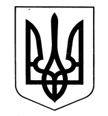 Виконавчий комітет Первомайської міської радиВідділ освітиНАКАЗ14.04.2020                      					                                              №152                                                   м. ПервомайськийПро  чергування у відділі освіти  18, 19, 20 квітня2020 року     З метою створення сприятливих  умов для святкування Великодня, належного функціонування  закладів освіти міста, забезпечення збереження майна, дотримання  пожежної безпекиНАКАЗУЮ:1.  Затвердити графік чергування у відділі освіти 18, 19, 20 квітня 2020 року  (додаток).2. Керівникам закладів освіти міста:2.1. Установити чергування відповідальних працівників, забезпечити безперебійне функціонування систем життєзабезпечення  закладів та збереження майна.                                                                                       18,19,20 квітня 2020 року 2.2.    Копії наказів про чергування у святкові дні  надати до відділу освіти.                                                                                                          До 16.04.2020 3. Головному спеціалісту відділу освіти Т.Л.Васильєвій  довести даний наказ до працівників відділу освіти та керівників закладів освіти міста.                                                                                                               До 15.04.20204. Контроль за виконанням наказу залишаю за собою.Начальник  відділу освіти                                                         Аліна САДЧЕНКО                                                                                            Додаток                                                                                                            до наказу відділу освіти                                                                                                                                                                                                       14.04.2020 №152                                                                                                           ГРАФІКчергування у відділі освіти виконавчого комітету Первомайської міської ради18, 19, 20  квітня  2020 рокуТетяна Васильєва 3 61 81З наказом  від  14.04.2020 №152  ознайомлені:____________С.Ю.Гусєва____________Т.Л.Васильєва____________О.А.ДунаєваДатаПІБ працівникаПосадаКонтактний телефон18 квітня 2020 року (субота)Гусєва Світлана Юріївназаступник начальника відділу освіти3-61-6919 квітня 2020 року (неділя)Васильєва Тетяна Леонідівнаголовний спеціаліст відділу освіти3-61-8120 квітня 2020 року (понеділок)Дунаєва Олена Анатоліївнаспеціаліст відділу освіти3-61-81